Уважаемая Галина Витальевна!В профсоюзный комитет поступают обращения работников УдГУ о пониженных температурах воздуха в помещениях ряда учебных корпусов.В соответствии с СанПиН 2.2.4.548-96 «Гигиенические требования к микроклимату производственных помещений», утвержденными Постановлением Госкомсанэпиднадзора России от 1 октября 1996 г. N 21, статьей 5.7 Коллективного договора УдГУ допустимой является температура воздуха в помещениях от 20 до 25 градусов Цельсия в холодное время года. При понижении (повышении) температуры за пределы указанного диапазона работодатель обязан уменьшить продолжительность рабочего времени работника до величин, определенных указанным СанПиН, а в случае понижения температуры ниже 13 градусов Цельсия прекратить работу в таком помещении.Однако, несмотря на пониженную температуру воздуха в помещениях учебных корпусов №№ 3, 4 и 6, в том числе зафиксированную службой охраны труда (в отдельных случаях она составляла 9-10 градусов Цельсия), установленные законом меры ответственными должностными лицами не предпринимались, работники были принуждены работать в условиях, отклоняющихся от нормальных с риском для своего здоровья. Профком считает, что несмотря на потребности учебного процесса, совершенно недопустимо принуждение работников работать в условиях пониженных за рамками допустимого температур, которое выражается в бездействии ответственных лиц (руководителей соответствующих структурных подразделений) по вопросу уменьшения продолжительности времени их работников.В связи с вышеуказанным, в целях устранения нарушения трудового законодательствапрошупредпринять незамедлительные меры по приведению продолжительности рабочего времени работников, работающих в помещениях с пониженной температурой воздуха, к установленным законом размерам;провести дополнительный инструктаж по охране труда с руководителями структурных подразделений по вопросам изменения режима рабочего времени работников в случае отклонений условий труда от нормальных;в соответствии с частью второй статьи 370 Трудового кодекса РФ сообщить письменно в недельный срок в профсоюзный комитет о результатах рассмотрения данного требования и принятых мерах.Председатель									А.Е. Анисимов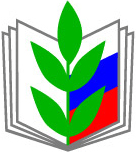 Профсоюз работников народного образования и науки Российской ФедерацииПервичная организация работников Удмуртского государственногоуниверситетаул. Университетская, д.1, корп. 1, ауд. 305, Ижевск, 426034Телефон: (3412) 916-419 E-mail: profcom@udsu.ruОКПО 39409389  ОГРН 1021800004445ИНН/КПП 1833003583/184001001

«___»_______________ 20______ № ______________________О нарушении трудового законодательства РФИжевск, ул. Университетская, 1, 
ФГБОУ ВПО «Удмуртский государственный университет», 
ректору Г.В. Мерзляковой